﻿ УТВЕРЖДАЮПриказ директора колледжа                   от 25.05.2021 г. № 119/1РАБОЧАЯ ПРОГРАММа УЧЕБНОЙ ДИСЦИПЛИНЫФК.00  Физическая культура программа подготовки квалифицированных рабочих, служащихсреднего профессионального образованияпо профессии15.01.05 Сварщик ручной и частично механизированной сварки (наплавки)2021 г.СОДЕРЖАНИЕ1. ПАСПОРТ ПРОГРАММЫ УЧЕБНОЙ ДИСЦИПЛИНЫФК.00  Физическая культура 1.1.Область применения программыРабочая программа учебной дисциплины является частью программы подготовки специалистов  среднего звена в соответствии с ФГОС по специальностям СПО  15.01.05 Сварщик ручной частично механизированной сварки (наплавки).1.2. Место дисциплины в структуре программы подготовки специалистов среднего звена:дисциплина отдельно входит в  учебный цикл, как факультативный.1.3. Цели и задачи дисциплины – требования к результатам освоения дисциплины:В результате освоения дисциплины обучающийся должен уметь:- использовать физкультурно-оздоровительную деятельность для укрепления здоровья, достижения жизненных и профессиональных целей.В результате освоения дисциплины обучающийся должен знать:- о роли физической культуры в общекультурном, профессиональном и социальном развитии человека;- основы здорового образа жизни.ОК.1. Понимать сущность и социальную значимость будущей професии проявлять к ней устойчивый интерес.ОК.2. Организовывать собственную деятельность, исходя из цели и способов ее достижеия, определённых руководителем.ОК.3.Анализировать рабочую ситуацию осуществлять текущий и итоговый контроль, оценку и коррекцию собственной деятельности, нести ответственность за результаты своей работы. ОК.4. Осуществлять поиск информации и  необходимой  для эффективного выполнения профессиональных задачОК.5.Использовать  информационно- коммуникационные технологии в профессиональной деятельности.ОК.6.Работать в команде, эффективно общаться с коллегами, руководством1.4. Рекомендуемое количество часов на освоение программы дисциплины:максимальной учебной нагрузки обучающегося 84 часа, в том числе:обязательной аудиторной учебной нагрузки обучающегося 42 часов;самостоятельной работы обучающегося 42 часов.2. СТРУКТУРА И СОДЕРЖАНИЕ УЧЕБНОЙ ДИСЦИПЛИНЫОбъем учебной дисциплины и виды учебной работы2.2 Тематический план и содержание учебной дисциплины ФК.00 «Физическая культура». 3.УСЛОВИЯ РЕАЛИЗАЦИИ УЧЕБНОЙ ДИСЦИПЛИНЫ.3.1Требования к минимальному материально-техническому обеспечениюРеализация программы дисциплины требует наличия спортивного зала, стадиона, спортивной площадки.Оборудование спортивного зала: Спортивный инвентарь для занятий по волейболу.Спортивный инвентарь для занятий по футболу.Спортивный инвентарь для занятий по баскетболу.Спортивный инвентарь для занятий гимнастикой.Спортивный инвентарь для лыжной подготовки.Спортивный инвентарь для занятий акробатикой.Спортивные тренажеры.Оборудование учебного кабинета:1. посадочные места по количеству обучающихся;2. рабочее место преподавателя;3. аудиторная доска для письма.3.2 Информационное обеспечение обученияПеречень рекомендуемых учебных изданий, Интернет-ресурсов, дополнительной литературыОсновные источники:Бишаева А.А.«Физическая культура» учебник-.М., 2010Дополнительные источники:Барчуков И.С. Физическая культура. М. 2013.Бишаева А.А., Зимин В.Н. Физическое воспитание и валеология: учебное пособие для в 3 ч. Физическое воспитание молодежи с профессиональной и валеологической направленностью. — Кострома, 2013. Дмитриев А.А. Физическая культура в специальном образовании. — М., 2011.Методические рекомендации: Здоровьесберегающие технологии в общеобразовательной школе / под ред. М.М.Безруких, В.Д.Сонькина. — М., 2012.       Интернет ресурсы:1. www.fcior.ru4. КОНТРОЛЬ И ОЦЕНКА РЕЗУЛЬТАТОВ ОСВОЕНИЯ ДИСЦИПЛИНЫКонтроль и оценка результатов освоения дисциплины осуществляется преподавателем в процессе проведения практических занятий, сдачи контрольных  нормативов ,бесед, спортивных игр,  а также выполнения обучающимися самостоятельной работы.Таблица оценок уровня подготовленности высококвалифицированных специалистов юношей, обучающихся на 2 курсе.Таблица оценок уровня подготовленности высококвалифицированных специалистов юношей, обучающихся на 3 курсе.Таблица оценок уровня подготовленности высококвалифицированных специалистов юношей, обучающихся на 4 курсе.Таблица оценок уровня подготовленности высококвалифицированных специалистов девушек, обучающихся на 2 курсе.Таблица оценок уровня подготовленности высококвалифицированных специалистов девушек, обучающихся на 3 курсе.Таблица оценок уровня подготовленности высококвалифицированных специалистов девушек, обучающихся на 4 курсе.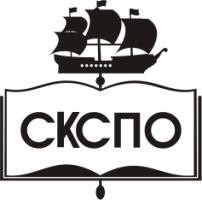 государственное автономное профессиональное образовательное учреждение Самарской области«Самарский колледж сервиса производственного оборудования имени Героя Российской ФедерацииЕ.В. Золотухина»стр.1.ПАСПОРТ ПРОГРАММЫ УЧЕБНОЙ ДИСЦИПЛИНЫ32.СТРУКТУРА И СОДЕРЖАНИЕ УЧЕБНОЙ ДИСЦИПЛИНЫ33.УСЛОВИЯ РЕАЛИЗАЦИИ ПРОГРАММЫ ДИСЦИПЛИНЫ 4. КОНТРОЛЬ И ОЦЕНКА РЕЗУЛЬТАТОВ ОСВОЕНИЯ  ДИСЦИПЛИНЫ99Вид учебной работыОбъем часовМаксимальная учебная нагрузка (всего)60Обязательная аудиторная учебная нагрузка (всего) 40в том числе:     практические занятия40Самостоятельная работа обучающегося (всего)20Итоговая аттестация:  в форме диф. зачетаИтоговая аттестация:  в форме диф. зачетаНаименование разделов и темСодержание учебного материала, лабораторные и практические занятия, самостоятельная работа обучающихся, курсовая работ (проект) Содержание учебного материала, лабораторные и практические занятия, самостоятельная работа обучающихся, курсовая работ (проект) Содержание учебного материала, лабораторные и практические занятия, самостоятельная работа обучающихся, курсовая работ (проект) Содержание учебного материала, лабораторные и практические занятия, самостоятельная работа обучающихся, курсовая работ (проект) Содержание учебного материала, лабораторные и практические занятия, самостоятельная работа обучающихся, курсовая работ (проект) Объем часовУровень освоенияУровень освоенияУровень освоенияУровень освоенияРаздел 1. Легкая атлетика.22222      34444Тема 1.1.Легкая атлетика.Содержание учебного материала:Содержание учебного материала:Содержание учебного материала:Содержание учебного материала:Содержание учебного материала:7Тема 1.1.Легкая атлетика.Практические занятияПрактические занятияПрактические занятияПрактические занятияПрактические занятияТема 1.1.Легкая атлетика.111Обучение и совершенствование технике СБУ. Обучение и совершенствование с высокого и низкого старта. Обучение и совершенствование   технике бега на средние и длинные дистанции. Бег на дистанции. Бег на повороте, особенности кроссового бега в зависимости от рельефа местности. Бег Тренировка в беге на 2000-3000 м. Выполнение стартовых команд. Стартовый разбег, бег на дистанции и на финишном отрезке. Дыхание при беге. Тренировка в беге на 30-60-100-500. Прыжки. Обучение и совершенствование в технике прыжка в длину с разбега способом «согнув ноги». Определение толчковой ноги, особенности разбега, определение его длины и разметка. Прыжки с места толчком одной, махом другой. Прыжок «в шаге» и «согнув ноги», через планку на высоте 50-60 см. Обучение и совершенствование технике СБУ. Обучение и совершенствование с высокого и низкого старта. Обучение и совершенствование   технике бега на средние и длинные дистанции. Бег на дистанции. Бег на повороте, особенности кроссового бега в зависимости от рельефа местности. Бег Тренировка в беге на 2000-3000 м. Выполнение стартовых команд. Стартовый разбег, бег на дистанции и на финишном отрезке. Дыхание при беге. Тренировка в беге на 30-60-100-500. Прыжки. Обучение и совершенствование в технике прыжка в длину с разбега способом «согнув ноги». Определение толчковой ноги, особенности разбега, определение его длины и разметка. Прыжки с места толчком одной, махом другой. Прыжок «в шаге» и «согнув ноги», через планку на высоте 50-60 см. 32222Тема 1.1.Легкая атлетика.222 Изучение отдельных фаз прыжка: толчок, полет, приземление. «Шаг» в полете и подтягивание толчковой ноги к маховой. Обучение и совершенствование в технике по прыжкам в высоту способом «перешагивание». Стоя боком к опоре высокие свободные махи прямой маховой ногой, то же с прыжком вверх. Установление угла и длины разбега, места отталкивания. Прыжок способом «перешагивание» с 3-5 беговых шагов. Движение маховой ногой и перенос толчков через планку и приземление.  Изучение отдельных фаз прыжка: толчок, полет, приземление. «Шаг» в полете и подтягивание толчковой ноги к маховой. Обучение и совершенствование в технике по прыжкам в высоту способом «перешагивание». Стоя боком к опоре высокие свободные махи прямой маховой ногой, то же с прыжком вверх. Установление угла и длины разбега, места отталкивания. Прыжок способом «перешагивание» с 3-5 беговых шагов. Движение маховой ногой и перенос толчков через планку и приземление. 22222Тема 1.1.Легкая атлетика.333Совершенствование в технике бега на средние и короткие дистанции. Тренировка в кроссовом беге. Переменный и повторный бег на дистанции 500-600 м и 100-150 м. Бег с ускорением, кросс девушки на 500 м, юноши на 1000 м.Совершенствование в технике эстафетного бега.Способы держания и передачи эстафетной палочки. Передача эстафеты по сигналу, передача на месте, в движении шагом, при медленном беге, при быстром беге.Установление контрольной отметки передачи эстафеты в коридоре. Командный бег по кругу 4х100 м.Совершенствование в технике прыжков в длину с разбега способом «согнув ноги» с 6-8 беговых шагов. Прыжки в длину вышеуказанными способами на результат.22Тема 1.1.Легкая атлетика.Самостоятельная работа:Самостоятельная работа:Самостоятельная работа:Самостоятельная работа:Самостоятельная работа:922Тема 1.1.Легкая атлетика.1.  Бег на месте, темп быстрый. 1  мин.2.  Прыжки на месте: 40 на левой, 40 на правой, 40 на обеих ногах.3.  Лежа на спине, руки за головой, поднимание туловища. 15—20 раз.4.  Лежа на животе, руки за головой, поднимание туловища прогибаясь. 10—15 раз.5.  Водные процедуры.6.  Техника выполнения беговых упражнений.7.  Развитие скоростных качеств.8.  Развитие выносливости.9.   Развитие скоростно-силовых качеств.10. Анализ техники бега на средние и длинные дистанции. Правила соревнований.11. Классификация и характеристика легкоатлетических упражнений.12.Тренировочный цикл в занятиях легкоатлетов.13  Прыжки на месте: 15 на левой, 15 на правой.14. Сидя  на полу:1-упор углом;                               2-упор углом, согнув  ноги;                                3- упор  углом;                                4 и.  п. 6 раз. 15.Сидя  на полу,  руки  за  головой:1-упор углом (держать  10—15 сек.);                                                                2 -и.  п. 2 раза.16. Лежа на животе, руки за головой, поднимание туловища прогибаясь. 10—15 раз.17. Особенности методики занятий легкой атлетикой с женщинами.18.  Анализ техники бега на 100 м. Правила соревнований.19.  Воспитание волевых и моральных качеств легкоатлетов 20. Прыжки на месте: 20 на левой, 20 на правой.21.Сидя  на  полу: 1-упор углом;                                2-3-скрестные движения ног;                                 4-и. п. 8 раз.22.Сидя на полу, ноги врозь: 1-3-наклоны вперед;                                                   4-и. п.23.Лежа на животе, руки за головой, поднимание туловища прогибаясь. 20-25 раз.24. Анализ техники бега на 3000 м. Правила соревнований1.  Бег на месте, темп быстрый. 1  мин.2.  Прыжки на месте: 40 на левой, 40 на правой, 40 на обеих ногах.3.  Лежа на спине, руки за головой, поднимание туловища. 15—20 раз.4.  Лежа на животе, руки за головой, поднимание туловища прогибаясь. 10—15 раз.5.  Водные процедуры.6.  Техника выполнения беговых упражнений.7.  Развитие скоростных качеств.8.  Развитие выносливости.9.   Развитие скоростно-силовых качеств.10. Анализ техники бега на средние и длинные дистанции. Правила соревнований.11. Классификация и характеристика легкоатлетических упражнений.12.Тренировочный цикл в занятиях легкоатлетов.13  Прыжки на месте: 15 на левой, 15 на правой.14. Сидя  на полу:1-упор углом;                               2-упор углом, согнув  ноги;                                3- упор  углом;                                4 и.  п. 6 раз. 15.Сидя  на полу,  руки  за  головой:1-упор углом (держать  10—15 сек.);                                                                2 -и.  п. 2 раза.16. Лежа на животе, руки за головой, поднимание туловища прогибаясь. 10—15 раз.17. Особенности методики занятий легкой атлетикой с женщинами.18.  Анализ техники бега на 100 м. Правила соревнований.19.  Воспитание волевых и моральных качеств легкоатлетов 20. Прыжки на месте: 20 на левой, 20 на правой.21.Сидя  на  полу: 1-упор углом;                                2-3-скрестные движения ног;                                 4-и. п. 8 раз.22.Сидя на полу, ноги врозь: 1-3-наклоны вперед;                                                   4-и. п.23.Лежа на животе, руки за головой, поднимание туловища прогибаясь. 20-25 раз.24. Анализ техники бега на 3000 м. Правила соревнований1.  Бег на месте, темп быстрый. 1  мин.2.  Прыжки на месте: 40 на левой, 40 на правой, 40 на обеих ногах.3.  Лежа на спине, руки за головой, поднимание туловища. 15—20 раз.4.  Лежа на животе, руки за головой, поднимание туловища прогибаясь. 10—15 раз.5.  Водные процедуры.6.  Техника выполнения беговых упражнений.7.  Развитие скоростных качеств.8.  Развитие выносливости.9.   Развитие скоростно-силовых качеств.10. Анализ техники бега на средние и длинные дистанции. Правила соревнований.11. Классификация и характеристика легкоатлетических упражнений.12.Тренировочный цикл в занятиях легкоатлетов.13  Прыжки на месте: 15 на левой, 15 на правой.14. Сидя  на полу:1-упор углом;                               2-упор углом, согнув  ноги;                                3- упор  углом;                                4 и.  п. 6 раз. 15.Сидя  на полу,  руки  за  головой:1-упор углом (держать  10—15 сек.);                                                                2 -и.  п. 2 раза.16. Лежа на животе, руки за головой, поднимание туловища прогибаясь. 10—15 раз.17. Особенности методики занятий легкой атлетикой с женщинами.18.  Анализ техники бега на 100 м. Правила соревнований.19.  Воспитание волевых и моральных качеств легкоатлетов 20. Прыжки на месте: 20 на левой, 20 на правой.21.Сидя  на  полу: 1-упор углом;                                2-3-скрестные движения ног;                                 4-и. п. 8 раз.22.Сидя на полу, ноги врозь: 1-3-наклоны вперед;                                                   4-и. п.23.Лежа на животе, руки за головой, поднимание туловища прогибаясь. 20-25 раз.24. Анализ техники бега на 3000 м. Правила соревнований1.  Бег на месте, темп быстрый. 1  мин.2.  Прыжки на месте: 40 на левой, 40 на правой, 40 на обеих ногах.3.  Лежа на спине, руки за головой, поднимание туловища. 15—20 раз.4.  Лежа на животе, руки за головой, поднимание туловища прогибаясь. 10—15 раз.5.  Водные процедуры.6.  Техника выполнения беговых упражнений.7.  Развитие скоростных качеств.8.  Развитие выносливости.9.   Развитие скоростно-силовых качеств.10. Анализ техники бега на средние и длинные дистанции. Правила соревнований.11. Классификация и характеристика легкоатлетических упражнений.12.Тренировочный цикл в занятиях легкоатлетов.13  Прыжки на месте: 15 на левой, 15 на правой.14. Сидя  на полу:1-упор углом;                               2-упор углом, согнув  ноги;                                3- упор  углом;                                4 и.  п. 6 раз. 15.Сидя  на полу,  руки  за  головой:1-упор углом (держать  10—15 сек.);                                                                2 -и.  п. 2 раза.16. Лежа на животе, руки за головой, поднимание туловища прогибаясь. 10—15 раз.17. Особенности методики занятий легкой атлетикой с женщинами.18.  Анализ техники бега на 100 м. Правила соревнований.19.  Воспитание волевых и моральных качеств легкоатлетов 20. Прыжки на месте: 20 на левой, 20 на правой.21.Сидя  на  полу: 1-упор углом;                                2-3-скрестные движения ног;                                 4-и. п. 8 раз.22.Сидя на полу, ноги врозь: 1-3-наклоны вперед;                                                   4-и. п.23.Лежа на животе, руки за головой, поднимание туловища прогибаясь. 20-25 раз.24. Анализ техники бега на 3000 м. Правила соревнований1.  Бег на месте, темп быстрый. 1  мин.2.  Прыжки на месте: 40 на левой, 40 на правой, 40 на обеих ногах.3.  Лежа на спине, руки за головой, поднимание туловища. 15—20 раз.4.  Лежа на животе, руки за головой, поднимание туловища прогибаясь. 10—15 раз.5.  Водные процедуры.6.  Техника выполнения беговых упражнений.7.  Развитие скоростных качеств.8.  Развитие выносливости.9.   Развитие скоростно-силовых качеств.10. Анализ техники бега на средние и длинные дистанции. Правила соревнований.11. Классификация и характеристика легкоатлетических упражнений.12.Тренировочный цикл в занятиях легкоатлетов.13  Прыжки на месте: 15 на левой, 15 на правой.14. Сидя  на полу:1-упор углом;                               2-упор углом, согнув  ноги;                                3- упор  углом;                                4 и.  п. 6 раз. 15.Сидя  на полу,  руки  за  головой:1-упор углом (держать  10—15 сек.);                                                                2 -и.  п. 2 раза.16. Лежа на животе, руки за головой, поднимание туловища прогибаясь. 10—15 раз.17. Особенности методики занятий легкой атлетикой с женщинами.18.  Анализ техники бега на 100 м. Правила соревнований.19.  Воспитание волевых и моральных качеств легкоатлетов 20. Прыжки на месте: 20 на левой, 20 на правой.21.Сидя  на  полу: 1-упор углом;                                2-3-скрестные движения ног;                                 4-и. п. 8 раз.22.Сидя на полу, ноги врозь: 1-3-наклоны вперед;                                                   4-и. п.23.Лежа на животе, руки за головой, поднимание туловища прогибаясь. 20-25 раз.24. Анализ техники бега на 3000 м. Правила соревнований22Раздел 2 Тема 2.1.Лыжная подготовка.Содержание учебного материала:Содержание учебного материала:Содержание учебного материала:Содержание учебного материала:Содержание учебного материала:722Раздел 2 Тема 2.1.Лыжная подготовка.Практические занятияПрактические занятияПрактические занятияПрактические занятияПрактические занятия22Раздел 2 Тема 2.1.Лыжная подготовка.11В процессе занятий отрабатываются основные лыжные ходы: переменный двухшажный, одновременный бесшажный, одновременный одношажный, коньковый, попеременный четырехшажный. Сдача нормативовВ процессе занятий отрабатываются основные лыжные ходы: переменный двухшажный, одновременный бесшажный, одновременный одношажный, коньковый, попеременный четырехшажный. Сдача нормативовВ процессе занятий отрабатываются основные лыжные ходы: переменный двухшажный, одновременный бесшажный, одновременный одношажный, коньковый, попеременный четырехшажный. Сдача нормативов422Раздел 2 Тема 2.1.Лыжная подготовка.22Переход с попеременных ходов на одновременные . Сдача нормативовПереход с попеременных ходов на одновременные . Сдача нормативовПереход с попеременных ходов на одновременные . Сдача нормативов322Раздел 2 Тема 2.1.Лыжная подготовка.Самостоятельная работа:Самостоятельная работа:Самостоятельная работа:Самостоятельная работа:Самостоятельная работа:7722Раздел 2 Тема 2.1.Лыжная подготовка.1. Первая помощь при травмах и обморожениях.2. Классификация лыж. Выбор лыж. Способы установки креплений на лыжах.3. Лыжные мази и смазка лыж.4. Лыжные палки, их разновидности и выбор.5. Хранение и ремонт лыжного инвентаря, уход за ними.6. Гигиенические требования к проведению занятий по лыжной подготовке.7. Способы передвижения на лыжах.1. Первая помощь при травмах и обморожениях.2. Классификация лыж. Выбор лыж. Способы установки креплений на лыжах.3. Лыжные мази и смазка лыж.4. Лыжные палки, их разновидности и выбор.5. Хранение и ремонт лыжного инвентаря, уход за ними.6. Гигиенические требования к проведению занятий по лыжной подготовке.7. Способы передвижения на лыжах.1. Первая помощь при травмах и обморожениях.2. Классификация лыж. Выбор лыж. Способы установки креплений на лыжах.3. Лыжные мази и смазка лыж.4. Лыжные палки, их разновидности и выбор.5. Хранение и ремонт лыжного инвентаря, уход за ними.6. Гигиенические требования к проведению занятий по лыжной подготовке.7. Способы передвижения на лыжах.1. Первая помощь при травмах и обморожениях.2. Классификация лыж. Выбор лыж. Способы установки креплений на лыжах.3. Лыжные мази и смазка лыж.4. Лыжные палки, их разновидности и выбор.5. Хранение и ремонт лыжного инвентаря, уход за ними.6. Гигиенические требования к проведению занятий по лыжной подготовке.7. Способы передвижения на лыжах.1. Первая помощь при травмах и обморожениях.2. Классификация лыж. Выбор лыж. Способы установки креплений на лыжах.3. Лыжные мази и смазка лыж.4. Лыжные палки, их разновидности и выбор.5. Хранение и ремонт лыжного инвентаря, уход за ними.6. Гигиенические требования к проведению занятий по лыжной подготовке.7. Способы передвижения на лыжах.22Раздел 3Тема 3.1 Спортивные игры(волейбол) Содержание учебного материала: Содержание учебного материала: Содержание учебного материала: Содержание учебного материала: Содержание учебного материала:7722Раздел 3Тема 3.1 Спортивные игры(волейбол)Практические занятияПрактические занятияПрактические занятияПрактические занятияПрактические занятия22Раздел 3Тема 3.1 Спортивные игры(волейбол)11Стойка волейболиста, перемещение приставными и двойными шагами, прыжком, сочетания бега и прыжков изученными способами и внезапные остановки по сигналу. Отработка резких приседаний и выпадов в различных направлениях. Подачи мяча (верхние и нижние, прямые и боковые, вверх и за голову). Прием и передача мяча снизу, сверху, слабо и сильно летящего.Нападающий удар по прямой и с обводной блока, страховка при блокировании. Ознакомление с системами нападения и защиты. Учебные игры с использованием изученных технических приемов. Правила игры, практика судейства. Зачетные нормативы по технике выполнения основных элементов игры.Стойка волейболиста, перемещение приставными и двойными шагами, прыжком, сочетания бега и прыжков изученными способами и внезапные остановки по сигналу. Отработка резких приседаний и выпадов в различных направлениях. Подачи мяча (верхние и нижние, прямые и боковые, вверх и за голову). Прием и передача мяча снизу, сверху, слабо и сильно летящего.Нападающий удар по прямой и с обводной блока, страховка при блокировании. Ознакомление с системами нападения и защиты. Учебные игры с использованием изученных технических приемов. Правила игры, практика судейства. Зачетные нормативы по технике выполнения основных элементов игры.Стойка волейболиста, перемещение приставными и двойными шагами, прыжком, сочетания бега и прыжков изученными способами и внезапные остановки по сигналу. Отработка резких приседаний и выпадов в различных направлениях. Подачи мяча (верхние и нижние, прямые и боковые, вверх и за голову). Прием и передача мяча снизу, сверху, слабо и сильно летящего.Нападающий удар по прямой и с обводной блока, страховка при блокировании. Ознакомление с системами нападения и защиты. Учебные игры с использованием изученных технических приемов. Правила игры, практика судейства. Зачетные нормативы по технике выполнения основных элементов игры.4422Раздел 3Тема 3.1 Спортивные игры(волейбол)22Закрепление и совершенствование навыков и технических приемов полученных ранее. Тактические хитрости подачи на слабо играющего игрока, направление мяча в незащищенную зону скидки и т.д. Зачетные нормативы по технике выполнения основных элементов игры.Закрепление и совершенствование навыков и технических приемов полученных ранее. Тактические хитрости подачи на слабо играющего игрока, направление мяча в незащищенную зону скидки и т.д. Зачетные нормативы по технике выполнения основных элементов игры.Закрепление и совершенствование навыков и технических приемов полученных ранее. Тактические хитрости подачи на слабо играющего игрока, направление мяча в незащищенную зону скидки и т.д. Зачетные нормативы по технике выполнения основных элементов игры.33Раздел 3Тема 3.1 Спортивные игры(волейбол)Самостоятельная работаСамостоятельная работаСамостоятельная работаСамостоятельная работаСамостоятельная работа1122Раздел 3Тема 3.1 Спортивные игры(волейбол)1.Зарождение игры и ее развитие.
2.Техника игры.
3.Изменение техники и тактики игры под влиянием правил.
4.Современные тенденции развития игры.5. Факторы и причины травматизма в процессе спортивной деятельности.6. Классификация технических приемов. 7. Техника нападения, техника защиты.8  Взаимосвязь техники нападения и защиты.1.Зарождение игры и ее развитие.
2.Техника игры.
3.Изменение техники и тактики игры под влиянием правил.
4.Современные тенденции развития игры.5. Факторы и причины травматизма в процессе спортивной деятельности.6. Классификация технических приемов. 7. Техника нападения, техника защиты.8  Взаимосвязь техники нападения и защиты.1.Зарождение игры и ее развитие.
2.Техника игры.
3.Изменение техники и тактики игры под влиянием правил.
4.Современные тенденции развития игры.5. Факторы и причины травматизма в процессе спортивной деятельности.6. Классификация технических приемов. 7. Техника нападения, техника защиты.8  Взаимосвязь техники нападения и защиты.1.Зарождение игры и ее развитие.
2.Техника игры.
3.Изменение техники и тактики игры под влиянием правил.
4.Современные тенденции развития игры.5. Факторы и причины травматизма в процессе спортивной деятельности.6. Классификация технических приемов. 7. Техника нападения, техника защиты.8  Взаимосвязь техники нападения и защиты.1.Зарождение игры и ее развитие.
2.Техника игры.
3.Изменение техники и тактики игры под влиянием правил.
4.Современные тенденции развития игры.5. Факторы и причины травматизма в процессе спортивной деятельности.6. Классификация технических приемов. 7. Техника нападения, техника защиты.8  Взаимосвязь техники нападения и защиты.22Тема3.2 Спортивные игры(баскетбол)Содержание учебного материала:Содержание учебного материала:Содержание учебного материала:Содержание учебного материала:Содержание учебного материала:7722Тема3.2 Спортивные игры(баскетбол)Практические занятияПрактические занятияПрактические занятияПрактические занятияПрактические занятия22Тема3.2 Спортивные игры(баскетбол)11Стойка баскетболиста, держание мяча, перемещение игрока по площадке приставными шагами и бегом с изменением направления и скорости. Прыжки и повороты. Ловля мяча на уровне груди, пояса, над головой, на уровне ног, на месте и в движении. Передачи мяча от груди двумя руками, от плеча одной рукой. Выполнение передач, различных по расстоянию, направлению и скорости. Ведение мяча правой и левой рукой, на месте, шагом и бегом с изменением скорости, угла отскока мяча и направления движения. Броски мяча в корзину одной рукой от плеча, двумя руками от груди, сверху, с места в движении, в прыжке с коротких и средних дистанций. Умение выполнять двойной шаг с исполнением броска по корзине. Техника и тактика игры в нападении и в защите, игра по упрощенным правилам. Сдачи контрольных нормативов.Стойка баскетболиста, держание мяча, перемещение игрока по площадке приставными шагами и бегом с изменением направления и скорости. Прыжки и повороты. Ловля мяча на уровне груди, пояса, над головой, на уровне ног, на месте и в движении. Передачи мяча от груди двумя руками, от плеча одной рукой. Выполнение передач, различных по расстоянию, направлению и скорости. Ведение мяча правой и левой рукой, на месте, шагом и бегом с изменением скорости, угла отскока мяча и направления движения. Броски мяча в корзину одной рукой от плеча, двумя руками от груди, сверху, с места в движении, в прыжке с коротких и средних дистанций. Умение выполнять двойной шаг с исполнением броска по корзине. Техника и тактика игры в нападении и в защите, игра по упрощенным правилам. Сдачи контрольных нормативов.Стойка баскетболиста, держание мяча, перемещение игрока по площадке приставными шагами и бегом с изменением направления и скорости. Прыжки и повороты. Ловля мяча на уровне груди, пояса, над головой, на уровне ног, на месте и в движении. Передачи мяча от груди двумя руками, от плеча одной рукой. Выполнение передач, различных по расстоянию, направлению и скорости. Ведение мяча правой и левой рукой, на месте, шагом и бегом с изменением скорости, угла отскока мяча и направления движения. Броски мяча в корзину одной рукой от плеча, двумя руками от груди, сверху, с места в движении, в прыжке с коротких и средних дистанций. Умение выполнять двойной шаг с исполнением броска по корзине. Техника и тактика игры в нападении и в защите, игра по упрощенным правилам. Сдачи контрольных нормативов.5522Тема3.2 Спортивные игры(баскетбол)22Изучение простейших тактических схем игры. Комбинация с заслонами. Учебные игры по упрощенным правилам. Сдача контрольных нормативов.Изучение простейших тактических схем игры. Комбинация с заслонами. Учебные игры по упрощенным правилам. Сдача контрольных нормативов.Изучение простейших тактических схем игры. Комбинация с заслонами. Учебные игры по упрощенным правилам. Сдача контрольных нормативов.2222Тема3.2 Спортивные игры(баскетбол)Самостоятельная работаСамостоятельная работаСамостоятельная работаСамостоятельная работаСамостоятельная работа1122Тема3.2 Спортивные игры(баскетбол)1.Зарождение игры и ее развитие. Первые правила игры.3.Техника игры.
4.Изменение техники и тактики игры под влиянием правил.
5.Современные тенденции развития игры.6. Факторы и причины травматизма в процессе спортивной деятельности.7. Физическая подготовка баскетболистов. 1.Зарождение игры и ее развитие. Первые правила игры.3.Техника игры.
4.Изменение техники и тактики игры под влиянием правил.
5.Современные тенденции развития игры.6. Факторы и причины травматизма в процессе спортивной деятельности.7. Физическая подготовка баскетболистов. 1.Зарождение игры и ее развитие. Первые правила игры.3.Техника игры.
4.Изменение техники и тактики игры под влиянием правил.
5.Современные тенденции развития игры.6. Факторы и причины травматизма в процессе спортивной деятельности.7. Физическая подготовка баскетболистов. 1.Зарождение игры и ее развитие. Первые правила игры.3.Техника игры.
4.Изменение техники и тактики игры под влиянием правил.
5.Современные тенденции развития игры.6. Факторы и причины травматизма в процессе спортивной деятельности.7. Физическая подготовка баскетболистов. 1.Зарождение игры и ее развитие. Первые правила игры.3.Техника игры.
4.Изменение техники и тактики игры под влиянием правил.
5.Современные тенденции развития игры.6. Факторы и причины травматизма в процессе спортивной деятельности.7. Физическая подготовка баскетболистов. 22Тема 3.3.ГимнастикаСодержание учебного материала:Содержание учебного материала:Содержание учебного материала:Содержание учебного материала:Содержание учебного материала:7722Тема 3.3.ГимнастикаПрактические занятияПрактические занятияПрактические занятияПрактические занятияПрактические занятия22Тема 3.3.Гимнастика1На занятиях гимнастикой применяются строевые упражнения. Понятия о строе, шеренге, рядах, фронтах, флангах, интервалах, дистанциях, направляющих, замыкающих. Предварительная и исполнительная команда. Сдача нормативов.На занятиях гимнастикой применяются строевые упражнения. Понятия о строе, шеренге, рядах, фронтах, флангах, интервалах, дистанциях, направляющих, замыкающих. Предварительная и исполнительная команда. Сдача нормативов.На занятиях гимнастикой применяются строевые упражнения. Понятия о строе, шеренге, рядах, фронтах, флангах, интервалах, дистанциях, направляющих, замыкающих. Предварительная и исполнительная команда. Сдача нормативов.На занятиях гимнастикой применяются строевые упражнения. Понятия о строе, шеренге, рядах, фронтах, флангах, интервалах, дистанциях, направляющих, замыкающих. Предварительная и исполнительная команда. Сдача нормативов.3322Тема 3.3.Гимнастика2Опорные прыжки. Высота снаряда (115-120 см). Козел опорный прыжок ноги врозь. Козел в ширину, ноги вместе. Сдача контрольных нормативов. Опорные прыжки. Высота снаряда (115-120 см). Козел опорный прыжок ноги врозь. Козел в ширину, ноги вместе. Сдача контрольных нормативов. Опорные прыжки. Высота снаряда (115-120 см). Козел опорный прыжок ноги врозь. Козел в ширину, ноги вместе. Сдача контрольных нормативов. Опорные прыжки. Высота снаряда (115-120 см). Козел опорный прыжок ноги врозь. Козел в ширину, ноги вместе. Сдача контрольных нормативов. 2222Тема 3.3.Гимнастика3Акробатика. Кувырки вперед, назад и соединение кувырков. Стойка на лопатках, голове. Мост из положения «лежа», переворот в сторону . Сдача нормативов.Акробатика. Кувырки вперед, назад и соединение кувырков. Стойка на лопатках, голове. Мост из положения «лежа», переворот в сторону . Сдача нормативов.Акробатика. Кувырки вперед, назад и соединение кувырков. Стойка на лопатках, голове. Мост из положения «лежа», переворот в сторону . Сдача нормативов.Акробатика. Кувырки вперед, назад и соединение кувырков. Стойка на лопатках, голове. Мост из положения «лежа», переворот в сторону . Сдача нормативов.2222Тема 3.3.ГимнастикаСамостоятельная работаСамостоятельная работаСамостоятельная работаСамостоятельная работаСамостоятельная работа1122Тема 3.3.Гимнастика1.Утренняя гимнастика.2. Закаливание.3 Комплекс упражнений для развития гибкости.4.Профилактика травматизма во время занятий гимнастикой. 5. Комбинация из изученных элементов.6. Прыжки на скакалке.1.Утренняя гимнастика.2. Закаливание.3 Комплекс упражнений для развития гибкости.4.Профилактика травматизма во время занятий гимнастикой. 5. Комбинация из изученных элементов.6. Прыжки на скакалке.1.Утренняя гимнастика.2. Закаливание.3 Комплекс упражнений для развития гибкости.4.Профилактика травматизма во время занятий гимнастикой. 5. Комбинация из изученных элементов.6. Прыжки на скакалке.1.Утренняя гимнастика.2. Закаливание.3 Комплекс упражнений для развития гибкости.4.Профилактика травматизма во время занятий гимнастикой. 5. Комбинация из изученных элементов.6. Прыжки на скакалке.1.Утренняя гимнастика.2. Закаливание.3 Комплекс упражнений для развития гибкости.4.Профилактика травматизма во время занятий гимнастикой. 5. Комбинация из изученных элементов.6. Прыжки на скакалке.22Тема 3.4. ФутболСодержание учебного материала:Содержание учебного материала:Содержание учебного материала:Содержание учебного материала:Содержание учебного материала:7722Тема 3.4. ФутболПрактические занятияПрактические занятияПрактические занятияПрактические занятияПрактические занятия22Тема 3.4. Футбол1Удар по летящему мячу средней частью подъема. Удары головой на месте и в прижке. Остановка мяча ногой, грудью. Отбор мяча. Обманные движения. Техника игры вратаря. Тактика нападения. Тактика защиты.Удар по летящему мячу средней частью подъема. Удары головой на месте и в прижке. Остановка мяча ногой, грудью. Отбор мяча. Обманные движения. Техника игры вратаря. Тактика нападения. Тактика защиты.Удар по летящему мячу средней частью подъема. Удары головой на месте и в прижке. Остановка мяча ногой, грудью. Отбор мяча. Обманные движения. Техника игры вратаря. Тактика нападения. Тактика защиты.Удар по летящему мячу средней частью подъема. Удары головой на месте и в прижке. Остановка мяча ногой, грудью. Отбор мяча. Обманные движения. Техника игры вратаря. Тактика нападения. Тактика защиты.7722Тема 3.4. ФутболСамостоятельная работа:Самостоятельная работа:Самостоятельная работа:Самостоятельная работа:Самостоятельная работа:1122Тема 3.4. Футбол2Игры в футбол, баскетбол и волейбол.Игры в футбол, баскетбол и волейбол.Игры в футбол, баскетбол и волейбол.Игры в футбол, баскетбол и волейбол.22Всего 6060Результаты обучения(освоенные умения, усвоенные знания)Формы и методы контроля и оценки результатов обучения должен уметь:использовать физкультурно-оздоровительную деятельность для укрепления здоровья, достижения жизненных и профессиональных целей.должен знать:- о роли физической культуры в общекультурном, профессиональном и социальном развитии человека;- основы здорового образа жизни.Практические работыСдача контрольных нормативовСамостоятельная работаНазвание ОКТехнологии формирования ОК (на учебных занятиях)ОК 2. Организовывать собственную деятельность, выбирать типовые методы и способы выполнения профессиональных задач, оценивать их эффективность и качество.ОК 3. Принимать решения в стандартных и нестандартных ситуациях и нести за них ответственность.ОК 6. Работать в коллективе и команде, эффективно общаться с коллегами, руководством, потребителями.- беседа;- спортивные игрыОК 1. Понимать сущность и социальную значимость своей будущей профессии, проявлять к ней устойчивый интерес.- беседа;- спортивные игрыОК 3. Принимать решения в стандартных и нестандартных ситуациях и нести за них ответственность.- беседа;- спортивные игрыОК 4. Осуществлять поиск и использование информации, необходимой для эффективного выполнения профессиональных задач, профессионального и личностного развития.- беседа;- спортивные игрыОК 6. Работать в коллективе и команде, эффективно общаться с коллегами, руководством, потребителями.- беседа;- спортивные игрыОК 7. Брать на себя ответственность за работу членов команды (подчиненных), результат выполнения заданий.- беседа;- спортивные игрыОК 8. Самостоятельно определять задачи профессионального и личностного развития, заниматься самообразованием, осознанно планировать повышение квалификации.- беседа;- спортивные игрыТестОценкаОценкаОценкаОценкаОценкаТест55443Бег на дистанцию 30 м, с4.65.05.06.06.0Бег на дистанцию 60 м, с8.89.29.210.210.2Бег на дистанцию100 м, с14.014.514.515.515.5Бег на дистанцию1000 м, мин, с3.50.04.00.04.00.04.20.04.20.0Бег на дистанцию 3000 м, мин, с14.30.015.30.015.30.016.00.016.00.0Бег на лыжах на дистанцию 5 кмБез учета времениБез учета времениБез учета времениБез учета времениБез учета времениПриседание на одной ноге с опорой о стену, раз на каждой ноге108855Прыжок в длину с места, см220205205190190Силовой тест- подтягивание на высокой перекладине, раз119977Сгибание и разгибание рук в упоре лежа3525251515Координационный тест- челночный бег 3х10 м, с7.88.58.59.09.0Поднимание ног в висе до касания перекладины,раз75533ТестОценкаОценкаОценкаОценкаОценкаТест55443Бег на дистанцию100 м, с13.814.514.515.515.5Бег на дистанцию1000 м, мин, с3.45.03.55.03.55.04.20.04.20.0Бег на дистанцию 3000 м, мин, с14.00.015.00.015.00.016.00.016.00.0Бег на лыжах на дистанцию 5 км25.50.027.20.027.20.029.00.029.00.0Приседание на одной ноге с опорой о стену, раз на каждой ноге108855Прыжок в длину с места, см230215215190190Силовой тест- подтягивание на высокой перекладине, раз12101077Сгибание и разгибание рук в упоре лежа4030301515Координационный тест- челночный бег 3х10 м, с7.58.28.29.39.3Поднимание ног в висе до касания перекладины, раз75533ТестОценкаОценкаОценкаОценкаОценкаТест55443Бег на дистанцию100 м, с13.614.014.014.614.6Бег на дистанцию1000 м, мин, с3.35.03.45.03.45.04.20.04.20.0Бег на дистанцию 3000 м, мин, с13.30.014.00.014.00.015.00.015.00.0Прыжок в длину с места, см235220220190190Силовой тест- подтягивание на высокой перекладине, раз13111177Сгибание и разгибание рук в упоре лежа5040402525Поднимание ног в висе до касания перекладины, раз75533ТестОценкаОценкаОценкаОценкаОценкаТест55443Бег на дистанцию 60 м, с9.410.010.011.011.0Бег на дистанцию100 м, с17.518.018.019.019.0Бег на дистанцию500 м, мин, с1.55.02.05.02.05.02.20.02.20.0Бег на дистанцию 2000 м, мин, с11.30.013.00.013.00.014.00.014.00.0Бег на лыжах на дистанцию 3 кмБез учета времениБез учета времениБез учета времениБез учета времениБез учета времениПрыжок в длину с места, см170160160150150Силовой тест- подтягивание на низкой перекладине в упоре ногами15101055Поднимание туловища из положения лежа руки за головой за 30 с2015151010ТестОценкаОценкаОценкаОценкаОценкаТест55443Бег на дистанцию100 м, с17.017.517.519.019.0Бег на дистанцию500 м, мин, с1.50.02.00.02.00.02.20.02.20.0Бег на дистанцию 2000 м, мин, с11.00.012.00.012.00.014.00.014.00.0Бег на лыжах на дистанцию 3 км19.00.021.00.021.00.023.00.023.00.0Прыжок в длину с места, см175165165150150Силовой тест- подтягивание на низкой перекладине, раз2015151010Поднимание туловища из положения лежа руки за головой за 30 с2520201515ТестОценкаОценкаОценкаОценкаОценкаТест55443Бег на дистанцию100 м, с16.517.017.019.019.0Бег на дистанцию500 м, мин, с1.45.01.55.01.55.02.20.02.20.0Бег на дистанцию 2000 м, мин, с10.30.011.30.011.30.014.00.014.00.0Прыжок в длину с места, см180170170150150Силовой тест- подтягивание на низкой перекладине, раз2520201515Поднимание туловища из положения лежа руки за головой за 30 с2520201515